Este formulario deberá ser rellenado por la persona supervisada.Rellene este documento según el artículo 4 de la convocatoria, conviértalo a pdf y fírmelo para su posterior envío como parte del paquete de nominación.El contenido puede aparecer tanto en inglés como en castellano. 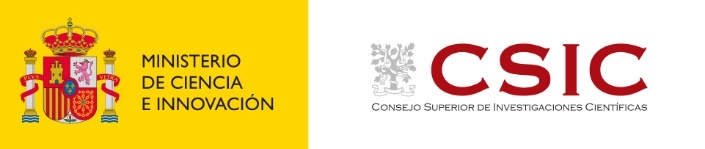 Premio a la supervisión novel de tesis doctoralesFormulario de la nominación – persona supervisadaCAPACIDAD DE SUPERVISIÓN DE LA PERSONA NOMINADAResuma la experiencia personal y profesional durante el periodo de tesis doctoral (hasta 800 palabras/una página).